12.06.2020- piątek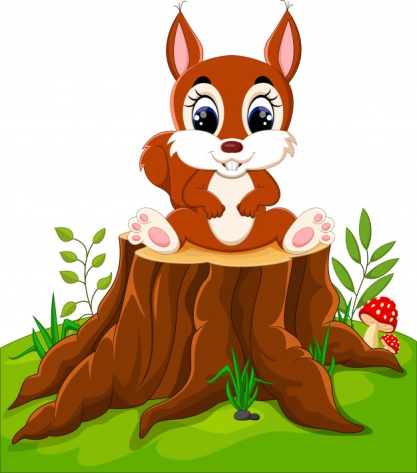 DZIEŃ DOBRY WIEWIÓRECZKI!Dzisiejszy temat: Groźni mieszkańcy polskich lasów. Zachęcam do wykonania ćwiczeń porannych:„Kaczki na wodzie”- ćwiczenia tułowiaDziecko wykonuje przysiady, podnosi wyimaginowany kamień                    i naśladuje puszczanie „kaczki” na wodzie- rzuty prawą i lewą ręką.„Kto silniejszy”- ćwiczenia siłowe w parze.Dziecko w parze siedzi przodem do siebie w siadzie rozkrocznym, stopy zwarta ze stopami współćwiczącego. Trzymają wspólnie sznurek za końce. Jedno dziecko obniża plecy do leżenia tyłem- przeciągając współćwiczącego do skłonu  w przód, po czym następuje zmiana ról. Na sygnał: Kto silniejszy? Dziecko stara się przeciągnąć partnera na swoja stronę.„Taniec dzikich zwierząt”- zabawa ruchowa przy muzyceDziecko naśladuje ruchy zwierząt przy podanej muzyce. Dziecko może się podczas tej zabawy wygłupiać.odsyłam do linku:https://www.youtube.com/watch?v=m_eYoGMCZqU„Idziemy do zoo”- wysłuchanie piosenki. Zabawa taneczna według pomysłu dziecka.odsyłam do linku: https://www.youtube.com/watch?v=LUBD1EOM5Is„Zwierzęta  leśne”- pokazujemy dziecku zdjęcia  przedstawiające  zwierzęta  zamieszkujące  las. Dziecko opisuje poszczególne zwierzęta. Mówi, które zna, a których nie, następnie odczytuje nazwy  z podziałem na zwierzęta roślinożerne  i drapieżniki. Roślinożerne: sarna, jeleń, zając, wiewiórka, dzik.Drapieżniki: wilk, lis, kuna, borsuk, sowa. 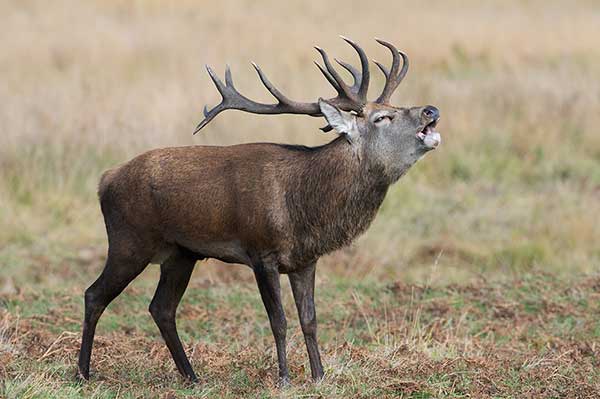 https://www.medianauka.pl/jelen-szlachetny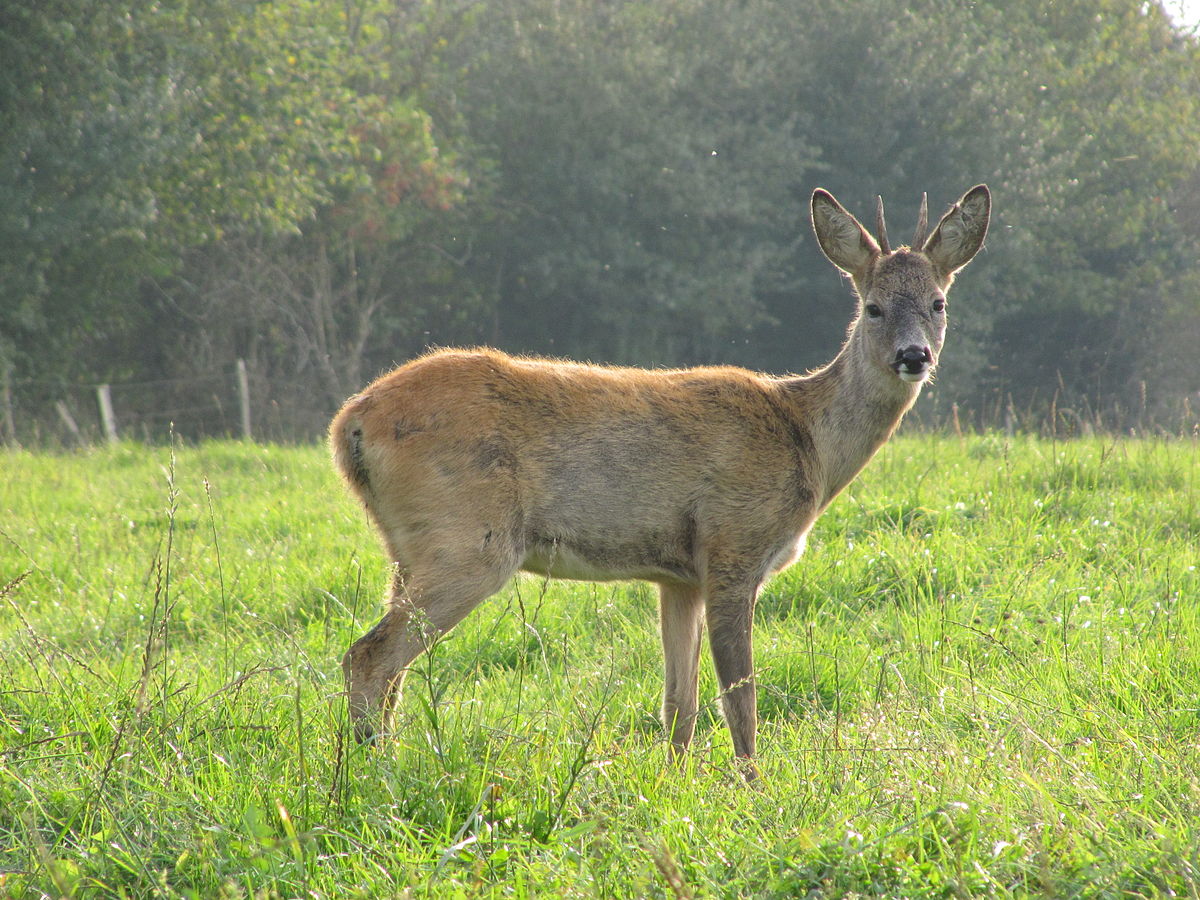 https://pl.wikipedia.org/wiki/Sarny_(podrodzina_ssaków)https://pl.wikipedia.org/wiki/Zając_szarak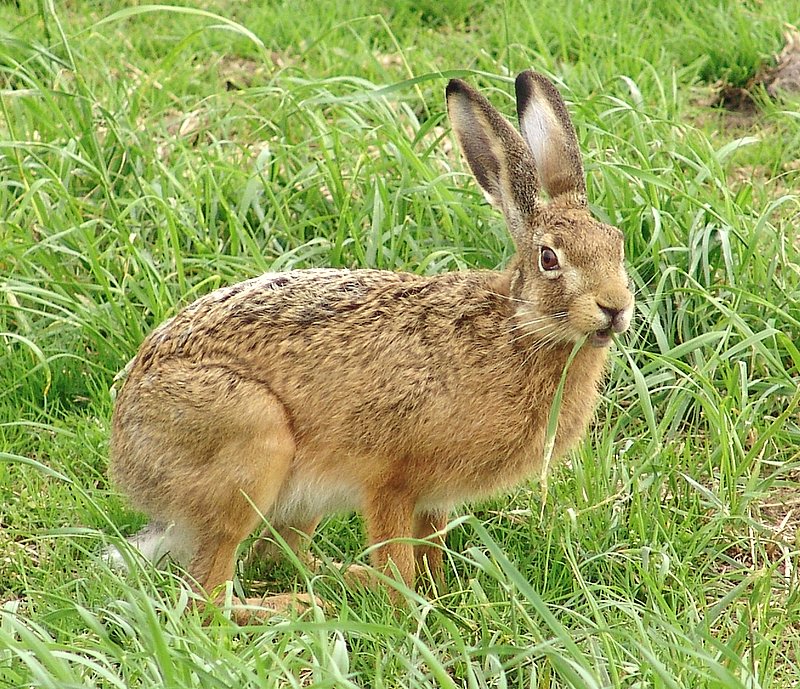 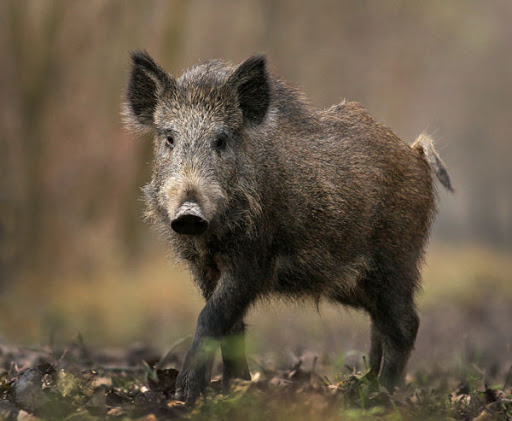 https://sites.google.com/a/sp1czersk.edu.pl/zwierzeta-8/zwierzeta-w-lasach-lisciastych-i-borach/d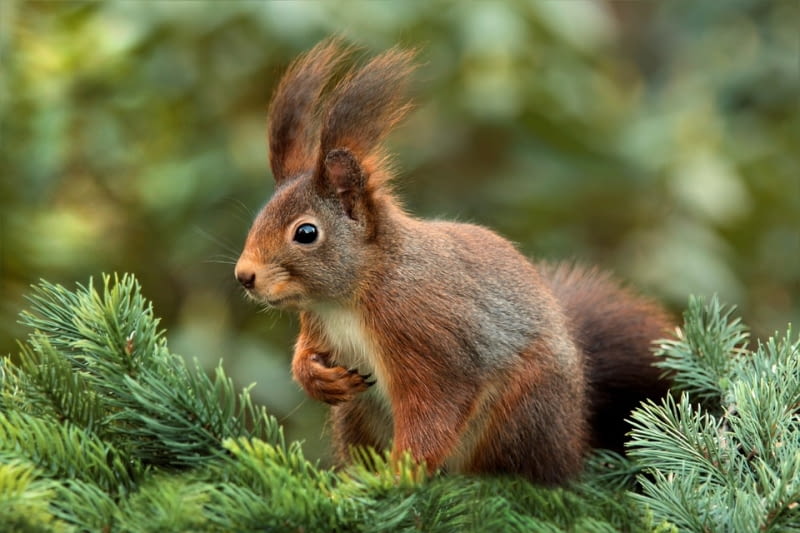 https://ladnydom.pl/Ogrody/1,113395,12913377,Wiewiorki___zapros_je_do_ogrodu.html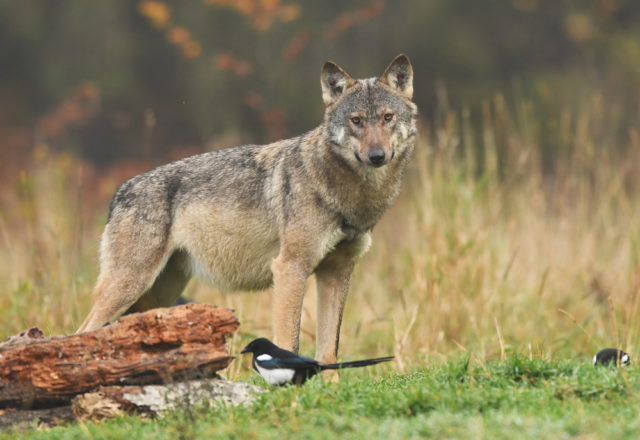 https://zwierzetainformacje.pl/wilk-szary-canis-lupus/wilk-szary-i-sroki/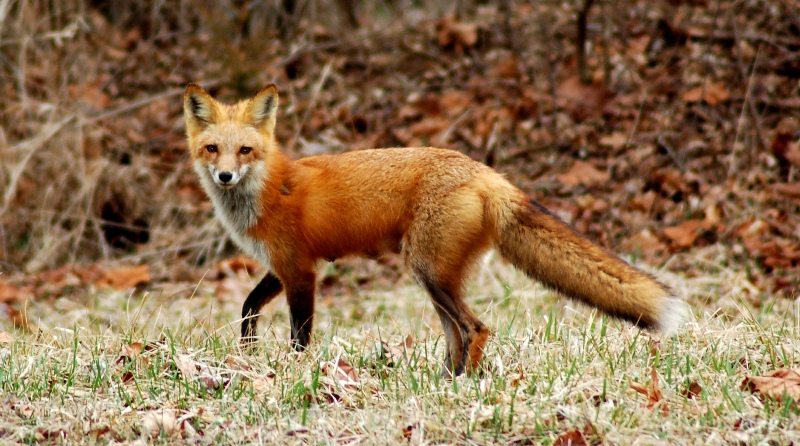 https://www.ekologia.pl/srodowisko/ochrona-srodowiska/lis-rudy-opis-wystepowanie-i-zdjecia-zwierze-lis-rudy-ciekawostki,23440.html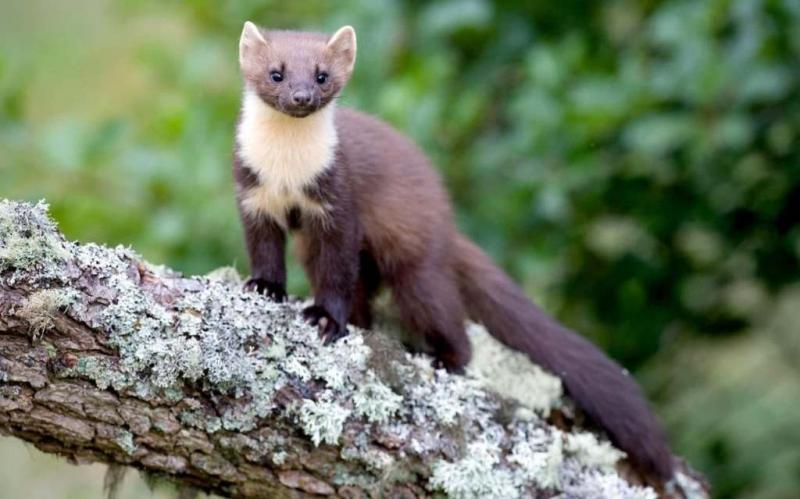 https://www.ekologia.pl/srodowisko/przyroda/kuna-lesna-opis-wystepowanie-i-zdjecia-zwierze-kuna-lesna-ciekawostki,23662.html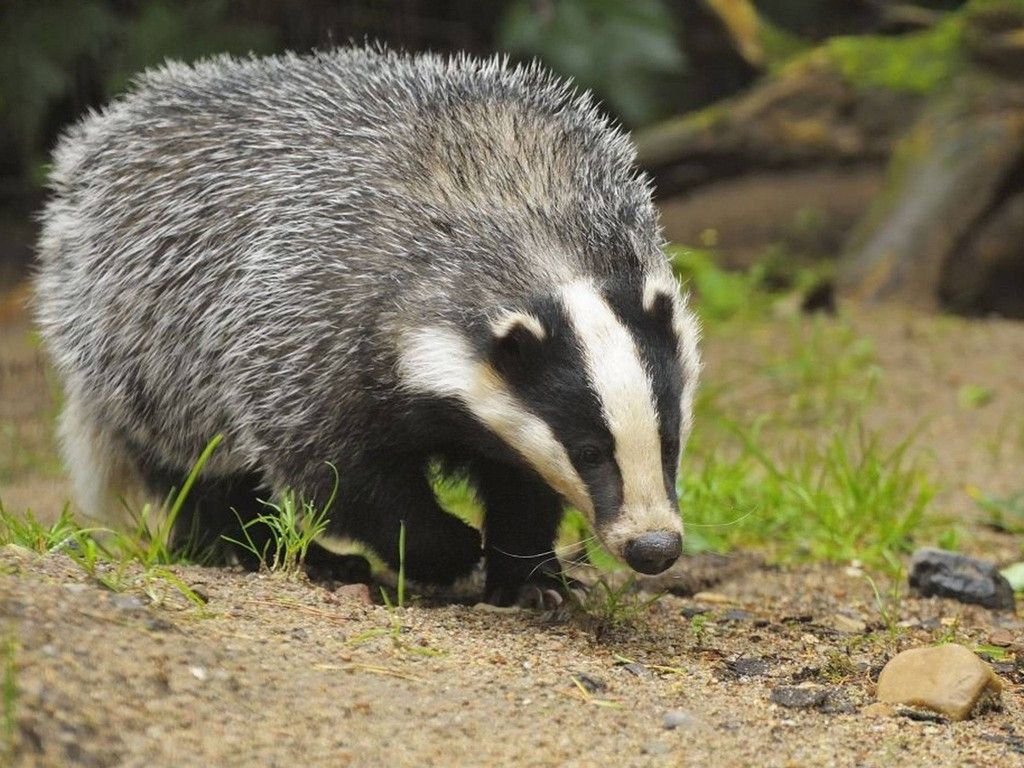 https://puzzlefactory.pl/pl/puzzle/graj/zwierzeta/186934-borsuk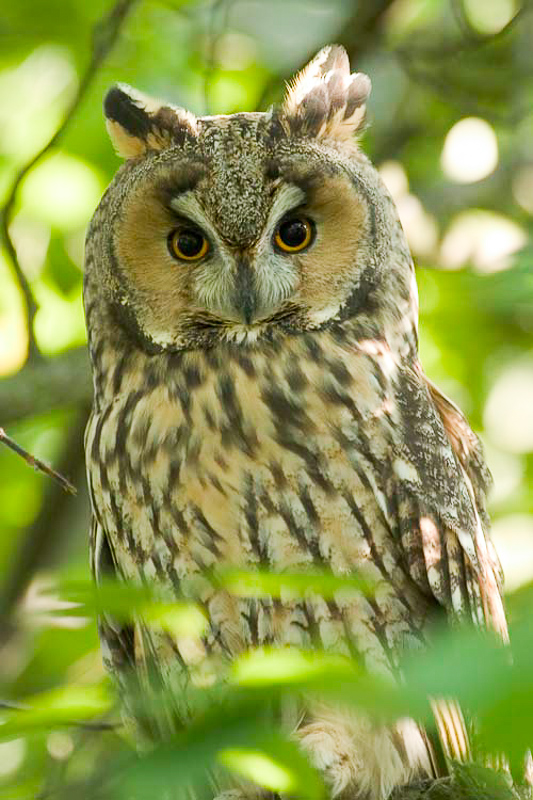 https://educalingo.com/fr/dic-pl/sowaPytania  dla dziecka:- co  jedzą  zwierzęta  roślinożerne,  a  czym  odżywiają  się  drapieżniki?- Jak powinniśmy zachowywać się w lesie?- Jak należy się zachować, kiedy zobaczymy w lesie dzikie zwierzę?- Dlaczego kontakt z dzikimi zwierzętami może być niebezpieczny?- Co może się stać, gdy napotkamy żmiję, niedźwiedzia, wilka, dzika?Podsumowując tłumaczymy dziecku, że dzikie zwierzęta atakują ludzi wyłącznie w sytuacji zagrożenia.„Stary  niedźwiedź  mocno  śpi”–  zabawa  ruchowa.  Dziecko jest niedźwiedziem. Niedźwiedź kuca na środku pokoju, zasłania oczy rękoma. Pozostali uczestnicy chodzą w wokół niedźwiedzia, nucąc piosenkę:Stary niedźwiedźsł. i muz. TradycyjneStary niedźwiedź mocno śpi, stary niedźwiedź mocno śpi.My się go boimy, na palcach chodzimy,jak się zbudzi, to nas zje, jak się zbudzi, to nas zje.Pierwsza godzina – niedźwiedź śpi.Druga godzina – niedźwiedź chrapie.Trzecia godzina – niedźwiedź łapie!Na hasło: Łapie! niedźwiedź zrywa się z podłogi i goni pozostałych uczestników. Gdy któreś złapie, następuje zamiana ról.„Leśniczy”- poznajemy zwód leśniczego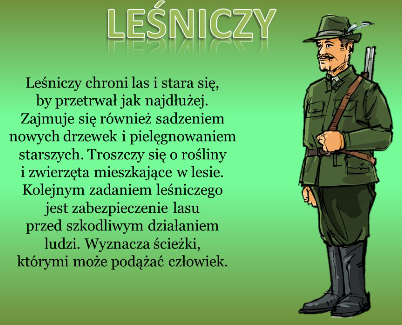 „Krzyżówka ze zwierzętami” – zabawa językowaDziecko przy pomocy Alfabetu układa jak najwięcej wyrazów nazw zwierząt leśnych.„Bądźmy bezpieczni” – tworzenie z dzieckiem kodeksu właściwego zachowania się wobec nieznanych zwierząt. Potrzebna będzie kartka, kredki obrazki z gazet.Prowadzimy rozmowę, podczas której dziecko ustala zasady, jakich należy przestrzegać wobec nieznanych  zwierząt. „Moje zwierzątko” – praca plastyczna Materiały  potrzebne  do  wykonania  pracy  plastycznej:  rajstopy, gumki  recepturki,  wypełniacz  do  maskotek  lub  watę,  mazaki,  papier  kolorowy,  klej,  nożyczki,  wstążki,  druciki  kreatywne.  Dziecko zastanawia się, jak z zebranych przedmiotów zrobić zwierzątko leśne, po czym przystępuje do pracy.„Czysta i brudna woda”- zachęcam do wykonania zabawy badawczej            z dnia 23.04.2020 ( zakładka eksperymenty na stronie przedszkola)Zachęcam do wykonania Karty pracy 4 str. 37a, 38bProponuję przeczytanie bajki terapeutycznej z dnia 12.06.2020- ,,Bajka         o Pajączku Ziutku"- odrzucenie ( zakładka Bajkoterapia)